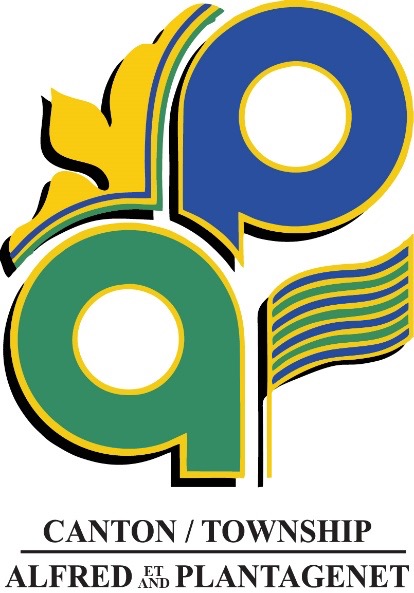 Advisory Committee on the Environment Activity Plan for 2021For approval as per section 1.4 (e) of Terms of Reference ActivityDescriptionLeadTimelinesCost50M treesThis project is managed by South Nation Conservation and encourages Townships to reforest vacant land belonging to Township.  Land parcels have been identified and costs have set.  Land should be prepared in 2021.  Project to be presented to council in August to secure funds for 2022.Nathalie BelliveauAugust 20210Parcs ProjectAs ACE did in 2020, ACE will continue to support township in applying for $300 Community Environmental Grants to plant trees in municipal  parcs. While township will provide some labour to plant trees.Ian Walker Juin 20210Spring tree giveawayACE to purchase and organize a tree giveaway to encourage residents and businesses to plant trees on their land.Ian Walker May 20213KCompost ACE to create a Compost sub-committee, conduct an analysis of different options in composting yard waste .  The sub-committee will also evaluate options to encourage residents to compost kitchen scraps  and yard waste at home to further reduce the amount of organic waste having to be eliminated at the dump.  The sub-committee will work with municipal staff to develop raise public awareness on composting and its benefits.  The ACE will make recommendations to Council and include costs.David RoyMai 20210Recycling changesStarting January 1, 2023, municipalities will transfer responsibility of their Blue Box programs to plastic producers.  By December 31, 2025, producers will be fully responsible for providing Blue Box service province-wide.Therefore, as directed by the government, the Township of Alfred and Plantagenet will not make any changes to its recycling program until the transition in 2023. This is the reason why the township is not supplying new recycling containers or changing the accepted materials in recycling bins.https://www.alfred-plantagenet.com/en/living-here/by-law-2020-36.aspThe communication department of the township will promote better recycling practices on its social media twice per months until 2023 and encourage local entrepreneurs develop a market for plastics. Geneviève SoulignyOn going0Tree plantation Pitch-Off road cemeteryIn order to protect the land where Pitch-Off road cemetery is located, the committee recommends the purchasing and planting of trees to create a natural fence around cemetery.Ian WalkerOctober 20212KDump managementACE to conduct preliminary observations of dump management to increase efficiencies and reduce impact on environment.  The observations will be operationalized into best practices and recommended to Council.David RoyDecember 20210Alus projectA member of ACE to act as liaison between ACE and ALUS and keep ACE apprised of new developments.Ian WalkerDecember 20210Draft Environment PolicyAs per Terms of Reference of the ACE, the committee will draft a Environment Policy for the Township and for Council’s approval.Nathalie BelliveauDecember 20210Wetland by-lawTownship to participate the drafting of a wetland by-law being developed by County.  Ace to be used as a sounding board and to provide advice on the needs of township.Ian WalkerDecember 20210Orange-drop analysisThe Orange Drop Program is a free, safe, easy way to dispose of household products that require special handling. Fully funded by industry, this network of collection sites accepts four materials.  ACE would like to look in to opportunities that would strengthen the Townships position in the handling of household products and decrease negative impact on the environment.  This project is postponed to 2022.Geneviève Goulet0Forest coverage by-lawACE to continue the drafting of the Forest Conservation By-law (draft)/ Règlement sur la protection de la forêt (ébauche) to be presented to Council for approval.Ian WalkerDecember 20210EnvironmentResources There are a significant amount of environmental issues in our Township that cannot be addressed in a timely manner due to the insufficient resources available to do so.  The Ace would like to conduct an analysis and bechmark how other municipalities and Townships are addressing this issue and provide Council with options and recommendations on a way forward.Nathalie BelliveauDecember 20210Protection and maintenance of trees on township propertyReduce damage to trees in parcs caused by mechanical removal of grass and weed by protecting them with wood chips or mulch.Ian WalkerDecember 20210Dickinson Creek Conversation AreaAce to work with Township and UCPR to have Dickinson Creek recognized as a conservation area and make recommendation to Council on how to maintain and or improve the area.David RoyJune 20210